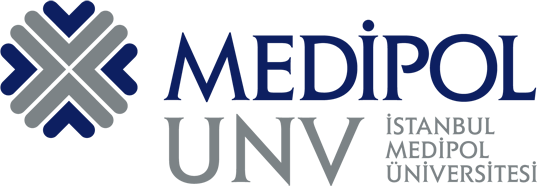 T.C.ISTANBUL MEDIPOL UNIVERSITY INTERNATIONAL SCHOOL OF MEDICINE 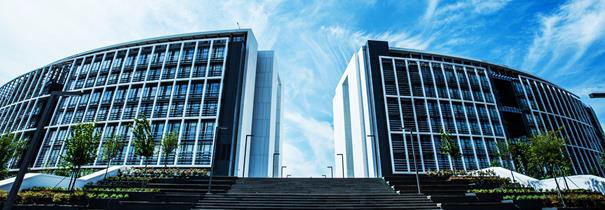 GENERAL SURGERY CLERKSHIP GUIDE2021 - 2022CLERKSHIP DESCRIPTIONTHE AIM OF GENERAL SURGERY CLERKSHIP  After completion of clerkship period, medical student recognizes and treats common diseases associated with the abdomen, breast, and thyroid in adult patients; suspects rarer diseases and refers them to relevant specialist. In case of life-threatening emergency situations, she/he makes the diagnosis, performs emergency treatment, and refers the patient to the specialist as necessary.   She/he performs examination of the breast, cervical region, anorectal region, abdomen, and hernia regions. She/he applies wound and burn care.  Learning Methods:Theoretical Course (Online – Face to Face)Practical Training on mannequinClinical training/Outpatient clinic/Operating Room Practice Critically appraisal of the literatureCase DiscussionTHE LEARNING OBJECTIVES OF GENERAL SURGERY CLERKSHIP THE LEARNING OBJECTIVES WITH QUALIFICATIONS AND KEY ROLESTHE TABLE OF CORE TRAINING PROGRAM FOR GENERAL SURGERY CLERKSHIP GENERAL SURGERY CLERKSHIP MEASUREMENT AND EVALUATION METHODSWritten exam1. Test (80%)2. Classic written (20%)Structured oral examPhysical Examination on mannequin applications Head and neck examinationDigital rectal examinationAbdominal examinationBreast examinationCALCULATION OF SUCCESS  The total score of the students   is calculated to constitute 50% of the total score of the test and classical written exam, 45% of the oral exam and 5% of the mannequin exam.  RECOMMENDED REFERENCES FOR GENERAL SURGERY TRANIEESPrinciples of Schwartz Surgery – 11. Print  –  2020Schwartz's Principles of Surgery – 11th  Edition  –  2019UpToDate –  www.uptodate.comMedscape –  www.medscape.comEducation GradeYear IVClerkship Duration5 WeeksTraining PlaceMedipol Mega University Hospital InstructorsProf. Dr. Mustafa ONCELProf. Dr. Fazlı Cem GEZENProf. Dr. Murat DAYANGAÇAssoc. Prof. Cigdem ARSLANAssoc. Prof. Nuri OKKABAZAssoc. Prof. Pelin BASIMAssoc. Prof. Refik BademciAsist. Prof. Mirac Ilker PalaThe Head InstructorAssoc. Prof. Çigdem ArslanCourse NameLearning ObjectivesDuration (hour)Level of Learning1Evidence-Based SurgeryReviews a medical article 1PreDCriticizes clinical applications in consideration of scientific evidence1PreD2Constipation: GI Motility Disorders and Diverticular DiseasesDescribes the epidemiology of diverticular disease1PreD2Constipation: GI Motility Disorders and Diverticular DiseasesExplains the symptoms and findings of diverticular disease.1PreD2Constipation: GI Motility Disorders and Diverticular DiseasesSorts the diagnostic methods in diverticular disease.1PreD2Constipation: GI Motility Disorders and Diverticular DiseasesDescribes the epidemiology of functional bowel diseases.1PreD2Constipation: GI Motility Disorders and Diverticular DiseasesExplains the symptoms and findings in functional bowel diseases.1PreD2Constipation: GI Motility Disorders and Diverticular DiseasesSorts the diagnostic methods in functional bowel diseases.1PreD3Rectal Bleeding: Colorectal tumorsSorts symptoms and findings in rectal bleeding.1PreT-P3Rectal Bleeding: Colorectal tumorsExplains the relationship between iron deficiency anemia and colon cancer.1PreT-P3Rectal Bleeding: Colorectal tumorsDescribes the diagnosis and the steps of differential diagnosis in rectal bleeding.1PreT-P3Rectal Bleeding: Colorectal tumorsSorts the risk factors for colorectal cancers.1PreT-P3Rectal Bleeding: Colorectal tumorsExplains the principles of screening in colorectal cancer.1PreT-P3Rectal Bleeding: Colorectal tumorsDescribes clinical findings according to the location of the tumor and diagnostic approaches in colorectal cancer 1PreT-P4Dyspepsia:Peptic Diseases (Ulcer, Gastritis and Gastroesophageal reflux disease)Describes the pathophysiological mechanism of GERD 1DT-P-FU4Dyspepsia:Peptic Diseases (Ulcer, Gastritis and Gastroesophageal reflux disease)Explains the symptoms and findings of GERD 1DT-P-FU4Dyspepsia:Peptic Diseases (Ulcer, Gastritis and Gastroesophageal reflux disease)Sorts the differential diagnosis and diagnostic methods in GERD1DT-P-FU4Dyspepsia:Peptic Diseases (Ulcer, Gastritis and Gastroesophageal reflux disease)Explains GERD treatment1DT-P-FU4Dyspepsia:Peptic Diseases (Ulcer, Gastritis and Gastroesophageal reflux disease)Describes the principles of protection and monitoring for GERD.1DT-P-FU4Dyspepsia:Peptic Diseases (Ulcer, Gastritis and Gastroesophageal reflux disease)Explains the symptoms and findings of peptic diseases.1DT-P-FU4Dyspepsia:Peptic Diseases (Ulcer, Gastritis and Gastroesophageal reflux disease)Explains the principles of protection and monitoring in peptic diseases.1DT-P-FU4Dyspepsia:Peptic Diseases (Ulcer, Gastritis and Gastroesophageal reflux disease)Sorts treatment methods in complicated peptic diseases.1DT-P-FU4Dyspepsia:Peptic Diseases (Ulcer, Gastritis and Gastroesophageal reflux disease)Outlines the etiology of PQlorus stenosis, its symptoms, clinical findings, and diagnostic methods.1PreD5ObesityExplains the relationship between metabolic syndrome and obesity1D-P-FU6Abdomen/Groin Mass: Abdominal Wall Defects and Inguinal Hernias Recalls the anatomy of the anterior abdominal wall and the inguinal region.  1D-E6Abdomen/Groin Mass: Abdominal Wall Defects and Inguinal Hernias Describes the terminology for hernias.1D-E6Abdomen/Groin Mass: Abdominal Wall Defects and Inguinal Hernias Explains the symptomatology of abdominal wall hernias.1D-E6Abdomen/Groin Mass: Abdominal Wall Defects and Inguinal Hernias Describes physical examination findings of abdominal wall hernias.1D-E6Abdomen/Groin Mass: Abdominal Wall Defects and Inguinal Hernias Describes differential diagnosis and diagnostic tools in abdominal wall hernias.1D-E6Abdomen/Groin Mass: Abdominal Wall Defects and Inguinal Hernias Describes emergencies and management of abdominal wall hernias.1D-E7Breast Mass: Breast Diseases and TumorsExplains the general characteristics of nipple discharges.2PreT-P7Breast Mass: Breast Diseases and TumorsExplains the incidence and risk factors of breast cancer in society.2PreT-P7Breast Mass: Breast Diseases and TumorsDescribes screening methods for breast cancer.2PreT-P7Breast Mass: Breast Diseases and TumorsDescribes the symptoms and findings of breast cancer.2PreT-P7Breast Mass: Breast Diseases and TumorsExplains the principles of breast examination.2PreT-P7Breast Mass: Breast Diseases and TumorsSorts diagnostic methods in breast cancer.2PreT-P7Breast Mass: Breast Diseases and TumorsClassifies breast cancers.2PreT-P7Breast Mass: Breast Diseases and TumorsLists the symptoms and findings in lymphedema associated with breast cancer2PreT-P-FU7Breast Mass: Breast Diseases and TumorsIdentifies risk factors and of prevention of lymphedema associated with breast cancer.2PreT-P-FU7Breast Mass: Breast Diseases and TumorsExplains principles of follow-up of the patient with lymphedema associated with breast cancer.2PreT-P-FU8Neck Mass:Thyroid and Parathyroid DiseasesExplains the principles of a neck examination.2D-P-FU8Neck Mass:Thyroid and Parathyroid DiseasesExplains the pathophysiological mechanism of goiter.2D-P-FU8Neck Mass:Thyroid and Parathyroid DiseasesSorts the symptoms and findings of goiter. 2D-P-FU8Neck Mass:Thyroid and Parathyroid DiseasesDescribes the diagnosis and differential diagnosis in goiter.2D-P-FU8Neck Mass:Thyroid and Parathyroid DiseasesExplains the risk factors for goiter and its relationship to iodine deficiency.2D-P-FU8Neck Mass:Thyroid and Parathyroid DiseasesSorts the symptoms and findings of parathyroid diseases.2PreD8Neck Mass:Thyroid and Parathyroid DiseasesExplains the diagnostic approach in parathyroid diseases.2PreD8Neck Mass:Thyroid and Parathyroid DiseasesIdentifies the risk factors for cancer in thyroid nodules.2PreD8Neck Mass:Thyroid and Parathyroid DiseasesDescribes the incidence and prognostic factors of thyroid tumors.2PreD8Neck Mass:Thyroid and Parathyroid DiseasesExplains the symptoms and clinical manifestations of thyroid tumors.2PreD8Neck Mass:Thyroid and Parathyroid DiseasesClassifies thyroid tumors.2PreD8Neck Mass:Thyroid and Parathyroid DiseasesSorts diagnostic methods in thyroid tumors.2PreD8Neck Mass:Thyroid and Parathyroid DiseasesSorts the symptoms and clinical manifestations of hypothyroidism.2DT-FU8Neck Mass:Thyroid and Parathyroid DiseasesExplains the etiology and diagnostic methods of hypothyroidism.2DT-FU8Neck Mass:Thyroid and Parathyroid DiseasesExplains the treatment of hypothyroidism and the principles of follow-up.2DT-FU9Biliary Colic:Cholecystitis, CholelithiasisUnderstands the anatomy of liver and the biliary system 2PreD9Biliary Colic:Cholecystitis, CholelithiasisDiscuss the role of diagnostic interventions and imaging in the evaluation of hepatobiliary diseases2PreD9Biliary Colic:Cholecystitis, CholelithiasisDescribe how to differentiate medical and surgical causes of jaundice2PreD9Biliary Colic:Cholecystitis, CholelithiasisDescribe the symptoms related to hepatobiliary diseases 2PreD9Biliary Colic:Cholecystitis, CholelithiasisDiscuss the presentation, diagnostic strategy and treatment of patients presenting with biliary colic2PreD9Biliary Colic:Cholecystitis, CholelithiasisDiscuss the presentation, diagnostic strategy and treatment of patients presenting with cholangitis2PreD10Hepatomegaly: Liver Masses and Portal HypertensionLists the most common benign hepatic tumors and describes their management2PreT-P10Hepatomegaly: Liver Masses and Portal HypertensionDiscuss the most common malignant hepatic tumors and their management2PreT-P10Hepatomegaly: Liver Masses and Portal HypertensionExplains the etiology, diagnosis methods and the principles of protection for Cyst Hydatic2PreT-P10Hepatomegaly: Liver Masses and Portal HypertensionLists the symptomatology of space occupying liver lesions2PreT-P10Hepatomegaly: Liver Masses and Portal HypertensionExplains the role of chronic liver disease causing cirrhosis and increasing the risk for hepatobiliary cancer2PreT-P10Hepatomegaly: Liver Masses and Portal HypertensionDiscuss the fundamentals of imaging and other diagnostic interventions of the evaluation the space occupying liver lesions 2PreT-P10Hepatomegaly: Liver Masses and Portal HypertensionDiscuss the signs and symptoms related to portal hypertension.2PreD10Hepatomegaly: Liver Masses and Portal HypertensionExplains the pathophysiological mechanism and differential diagnosis of ascites.D11Abdominal Pain 1:Acute abdomen Syndrome and PeritonitisExplains the pathophysiology of abdominal pain. 211Abdominal Pain 1:Acute abdomen Syndrome and PeritonitisSorts the symptoms and findings of abdominal pain.2E11Abdominal Pain 1:Acute abdomen Syndrome and PeritonitisExplains the principles of abdominal examination.2E11Abdominal Pain 1:Acute abdomen Syndrome and PeritonitisSorts the differential diagnosis in the patient with abdominal pain.2E11Abdominal Pain 1:Acute abdomen Syndrome and PeritonitisSorts differential diagnosis and diagnostic tools in acute abdomen.2E11Abdominal Pain 1:Acute abdomen Syndrome and PeritonitisDescribes the risk management in acute abdomen.2E11Abdominal Pain 1:Acute abdomen Syndrome and PeritonitisSorts the steps of non-operative/preoperative emergency treatment in acute abdomen.2E11Abdominal Pain 1:Acute abdomen Syndrome and PeritonitisExplains the pathophysiological mechanism and the causes of peritonitis.2E12Acute AppendicitisDescribes the pathophysiological mechanism of acute appendicitis.1E12Acute AppendicitisExplains the symptoms and examination findings in acute appendicitis1E12Acute AppendicitisDescribes the first-line treatment of acute appendicitis.1E13Abdominal Pain 2: PancreatitisClassifies acute pancreatitis.1E13Abdominal Pain 2: PancreatitisDescribes the diagnostic tools in acute biliary pancreatitis.1E13Abdominal Pain 2: PancreatitisDescribes emergency treatment in acute biliary pancreatitis.1E13Abdominal Pain 2: PancreatitisDescribes symptoms and findings of chronic pancreatitis.1PreT-P13Abdominal Pain 2: PancreatitisDescribes differential diagnosis in chronic pancreatitis.1PreT-P13Abdominal Pain 2: PancreatitisUnderstands the etiology and protective measures of chronic pancreatitis.1PreT-P14Mass in The Abdomen 2/JaundiceDescribes how to differentiate medical and surgical causes ofjaundice2PreT-P14Mass in The Abdomen 2/JaundiceDiscuss the role of radiological-radio nucleotide imaging, and diagnostic interventions in the evaluation of obstructive jaundice2PreT-P14Mass in The Abdomen 2/JaundiceLists the periampullary diseases causing obstructive jaundice2PreT-P14Mass in The Abdomen 2/JaundiceExplains the role of endoscoPQ and interventional radiology in the management ofobstructive jaundice2PreT-P14Mass in The Abdomen 2/JaundiceDescribes the indications for surgical intervention and the surgical options available to treat surgical jaundice2PreT-P14Mass in The Abdomen 2/JaundiceKnows where to refer the patients who have periampullary tumors2PreT-P15Shock: Sepsis and ComaDescribes the signs and findings in shock 1E15Shock: Sepsis and ComaIndicates the pathophysiology and mechanisms of shock1E15Shock: Sepsis and ComaDetermines the type of shock and makes differential diagnosis1E15Shock: Sepsis and ComaUtilizes clinical and laboratory indicators to guide the management of emergency treatment1E15Shock: Sepsis and ComaPerforms emergency treatment of patient in shock1E16Abdominal Mass 1/Dysphagia 1: Tumors of the gastrointestinal tractClassifies benign tumors of the esophagus and stomach.1PreT-P16Abdominal Mass 1/Dysphagia 1: Tumors of the gastrointestinal tractExplains the epidemiology of malignant tumors of the esophagus and stomach.1PreT-P16Abdominal Mass 1/Dysphagia 1: Tumors of the gastrointestinal tractSorts etiological factors and preventive principles in malignant tumors of the esophagus and stomach.1PreT-P16Abdominal Mass 1/Dysphagia 1: Tumors of the gastrointestinal tractClassifies malignant tumors of the esophagus and stomach.1PreT-P16Abdominal Mass 1/Dysphagia 1: Tumors of the gastrointestinal tractDescribes clinical findings of esophageal and stomach cancer.1PreT-P16Abdominal Mass 1/Dysphagia 1: Tumors of the gastrointestinal tractDescribes diagnostic and staging tools for esophageal and stomach cancer.1PreT-P16Abdominal Mass 1/Dysphagia 1: Tumors of the gastrointestinal tractExplains the importance of early diagnosis and screening methods in esophageal and gastric cancer.1PreT-P17Abdominal Distention:Ileus, Invagination and Abdominal Compartment SyndromeDescribes symptoms and findings of intestinal obstruction.1E17Abdominal Distention:Ileus, Invagination and Abdominal Compartment SyndromeDefines the etiology of intestinal obstruction.1E17Abdominal Distention:Ileus, Invagination and Abdominal Compartment SyndromeDescribes the diagnostic methods and differential diagnosis in intestinal obstruction.1E17Abdominal Distention:Ileus, Invagination and Abdominal Compartment SyndromeDescribes emergency treatment approaches in intestinal obstruction.1E17Abdominal Distention:Ileus, Invagination and Abdominal Compartment SyndromeDescribes pathogenesis, symptoms, clinical manifestations, and emergency treatment approach in abdominal compartment syndrome.1E17Abdominal Distention:Ileus, Invagination and Abdominal Compartment SyndromeDescribes pathogenesis, symptoms, clinical manifestations, and emergency treatment approach in invagination1E18BurnDescribes pathophysiology of burns. 118BurnClassifies burns.1DT-E18BurnDescribes the steps of inflammatory response in burn1DT-E18BurnDescribes fluid resuscitation in burn.1DT-E18BurnExplains compartment syndrome and emergency approach to burn.1DT-E19Lower GI BleedingExplains the symptoms and clinical manifestations in inflammatory bowel diseases.1PreD19Lower GI BleedingDescribes diagnosis and differential diagnosis in inflammatory bowel diseases.1PreD19Lower GI BleedingExplains the management and resuscitation principles in lower GI hemorrhages.1D-E19Lower GI BleedingDescribes the principles of diagnosis and differential diagnosis in lower GI bleeding. 1D-E19Lower GI BleedingDescribes the  approaches of emergency intervention for lower GI bleeding1D-E20Wound Healing and CareDescribes the diagnosis and treatment of skin and soft tissue infections and abscesses.1DT-P20Wound Healing and CareDescribes the steps of opening an abscess.1DT-P20Wound Healing and CareSorts wound classification.1DT-P20Wound Healing and CareDescribes and classifies surgical site infections. 1DT-P20Wound Healing and CareDescribes the emergency management of emphysematous gangrene in the emergency room.1E20Wound Healing and CareDescribes the diagnosis and treatment of pressure wounds, prevention measures and long-term follow up. 1DT-P-FU21WeiMSt Loss: MalnutritionDefines nutrition and lists the types of nutrition1DT-P-FU21WeiMSt Loss: MalnutritionDetermines the patient with nutritional risk1DT-P-FU21WeiMSt Loss: MalnutritionDescribes screening of malnutrition and assessment tools1DT-P-FU21WeiMSt Loss: MalnutritionSort the indications and complications of enteral nutrition1DT-P-FU21WeiMSt Loss: MalnutritionSort the indications and complications of total parenteral nutrition1DT-P-FU21WeiMSt Loss: MalnutritionPerforms management of nutrition and calory intake in surgical patient1DT-P-FU22Dehydration: Fluid and Electrolyte Balance Disorders, Acid-Base Balance DisordersDescribes the diagnosis and treatment of dehydration.2DT-E-P22Dehydration: Fluid and Electrolyte Balance Disorders, Acid-Base Balance DisordersDescribes the approach to the patient with dehydration in emergency room.2DT-E-P22Dehydration: Fluid and Electrolyte Balance Disorders, Acid-Base Balance DisordersDescribes how to prevent dehydration2DT-E-P22Dehydration: Fluid and Electrolyte Balance Disorders, Acid-Base Balance DisordersIdentifies common electrolyte disorders in surgical patients, describes first-line treatment in emergency situations 2D-E-P22Dehydration: Fluid and Electrolyte Balance Disorders, Acid-Base Balance DisordersExplains the approach to acid-base balance disorders in emergency cases.2E22Dehydration: Fluid and Electrolyte Balance Disorders, Acid-Base Balance DisordersPerform blood gas analysis2E23Dysphagia 2: Esophagus and Diaphragm DiseasesRecalls the surgical anatomy of the esophagus, diaphragm, and hiatal area.1PreD23Dysphagia 2: Esophagus and Diaphragm DiseasesSorts the symptoms of diseases of the esophagus, diaphragm, and hiatal area.1PreD23Dysphagia 2: Esophagus and Diaphragm DiseasesIdentifies esophagus motility disorders and diverticulitis.1PreD23Dysphagia 2: Esophagus and Diaphragm DiseasesSorts differential diagnosis in diseases of the esophagus, diaphragm, and hiatal area, 1PreD24Upper GI BleedingDescribes the management in upper GI bleeding. 1D-E24Upper GI BleedingExplains the relationship between upper GI bleeding and iron deficiency anemia.1D-E24Upper GI BleedingDescribes resuscitation and monitoring methods in the bleeding patient.1D-E24Upper GI BleedingExplains the etiology of bleeding and the methods used in diagnosis.1D-E24Upper GI BleedingDescribes the differential diagnosis in upper GI bleeding.1D-E24Upper GI BleedingExplains the principles of emergency management of upper GI bleeding.1D-E25Abdominal Traumas: Crush Injury and TetanusDescribes the diagnostic methods in blunt and penetrating abdominal trauma.1E25Abdominal Traumas: Crush Injury and TetanusExplains the principles of emergency approach in blunt and penetrating abdominal trauma.1E25Abdominal Traumas: Crush Injury and TetanusExplains the approach of non-operative treatment in blunt and penetrating abdominal trauma.1E25Abdominal Traumas: Crush Injury and TetanusSorts out the indications of an emergency laparotomy.1E25Abdominal Traumas: Crush Injury and TetanusDescribes tetanus prophylaxis in a traumatized patient.1E25Abdominal Traumas: Crush Injury and TetanusIdentifies crush injury and sorts out its complications.1E26Anorectal Pain: Benign Anorectal DiseasesDescribes the principles of perianal examination1D26Anorectal Pain: Benign Anorectal DiseasesSorts the symptoms and findings of perianal abscess 1D26Anorectal Pain: Benign Anorectal DiseasesExplains diagnostic methods and differential diagnosis of perianal abscesses1D26Anorectal Pain: Benign Anorectal DiseasesDescribes the pathophysiological mechanism of anal fissure.1DT26Anorectal Pain: Benign Anorectal DiseasesSorts symptoms and findings of anal fissure. 1DT26Anorectal Pain: Benign Anorectal DiseasesDescribes the treatment of anal fissure. 1DT26Anorectal Pain: Benign Anorectal DiseasesDescribes the pathophysiological mechanism of hemorrhoidal disease. 1DT-P26Anorectal Pain: Benign Anorectal DiseasesClassifies hemorrhoids, describes the treatment of hemorrhoids1DT-P26Anorectal Pain: Benign Anorectal DiseasesDescribes the risk factors and prevention of hemorrhoids1DT-P27Venous Thrombo-embolismSorts the risk factors for pulmonary embolism and deep vein thrombosis.1A-P-FU27Venous Thrombo-embolismDescribes pulmonary embolism and deep vein thrombosis prophylaxis.1A-P-FU27Venous Thrombo-embolismDescribes the emergency management in pulmonary embolism 1A-P-FU27Venous Thrombo-embolismExplains the principles of follow-up in pulmonary embolism.1A-P-FU27Venous Thrombo-embolismExplains the clinical findings and physical examination in deep vein thrombosis. 1PreD-PLEARNING OBJECTIVESRELATED PROGRAM QUALIFICATIONSBASIC ROLETEPDAD GENERAL  MEDICAL SKILLSLEARNING OBJECTIVESRELATED PROGRAM QUALIFICATIONSR1- Medical Doctor R2-Team Employee  R3-CommunicatorR4-LeaderR5-Health AdvocateR6-Scientist R7-ProfessionalMS1- Analytical and Critical ThinkingMS2-Clinical Inquiry-ReasoningMS3-Problem SolvingMS4-Accessing and Using Information MS5-Lifelong    LearningMS6-Communication and  Team Work  Recalls physiology of wound healing; anatomy, physiology and histology of liver, bile ducts, colorectal    system, stomach and duodenum, appendix, thyroid, parathyroid and adrenal gland; Remembers anatomy of diaphragm, hiatus, small intestines, colon, anorectal region, abdominal wall, and breast.  PQ1R1MS4, MS5Creates a differential diagnosis list for Neck Mass, mass in the abdomen, acute abdomen, ileus, jaundice and anemia regarding anamnesis, physical examinations, and diagnostic tools. PQ2, PQ6,  PQ14RI, R3, R7,MS1, MS2,  MS3,  MS6Explains the common clinical, laboratory and pathological findings of breast, thyroid, parathyroid, adrenal, anorectal, gastrointestinal and hepatopancreatobiliary system related diseases and abdominal walldefects. PQ1, PQ2,  PQ14RI, R7MS1, MS2,  MS3,Explains the general epidemiological characteristics and preventive medicine practices related   to breast cancer, colorectal cancer, and hepatocellular cancer.  PQ3, PQ10,  PQ14RI, R5MS4, MS5Suspects the pre-diagnose of colorectal cancers, liver cancers and periampullary cancers, gastrointestinal tract cancers and motility disorders, perianal abscess, thyroid cancer, acacia, acute and chronic pancreatitis, acute appendicitis, acute cholecystitis, hyperthyroidism, hypoparathyroidism, pheochromocytoma, diverticular disease, gynecomastia, lymphedema, and anemia. Refers the patient to relevant specialist in the liMSt of physical examination findings. PQ1, PQ2, PQ4, PQ5,PQ6,  PQ7,  PQ14R1, R2.R7MS1, MS2,  MS3,  MS6LEARNING OBJECTIVESRELATED PROGRAM QUALIFICATIONSBASIC ROLETEPDAD GENERAL  MEDICAL SKILLSLEARNING OBJECTIVESRELATED PROGRAM QUALIFICATIONSR1- Medical Doctor R2-Team Employee  R3-CommunicatorR4-LeaderR5-Health AdvocateR6-Scientist R7-ProfessionalMS1- Analytical and Critical ThinkingMS2-Clinical Inquiry-ReasoningMS3-Problem SolvingMS4-Accessing and Using Information MS5-Lifelong    LearningMS6-Communication and  Team Work  Explains the criteria for further  examination  and  performs relevant referral  for Acute abdomen,  ileus, bleeding of the lower  and upper  gastrointestinal tract,    fluid  and  electrolyte balance disorders, shock,  colorectal  cancers,  gastrointestinal tract  cancers and  motility disorders,  perianal  abscess, anal  prolapse,  thyroid  cancer,  acacia, acute and chronic pancreatitis, acute appendicitis, acute  cholecystitis,  hyperthyroidism, hypoparathyroidism,  pheochromocytoma,  diverticular  disease, anal fistula,  gynecomastia, nipple discharge,  lymphedema,  abdominal  wall and inguinal hernias.  PQ1, PQ2, PQ5, PQ6,PQ7,  PQ14R1, R3MS6Explains the risk factors; performs counseling and follow-up of anal fissure, hemorrhoids, anal abscess, anal prolapse, peptic ulcer, iron deficiencydiagnoses anemia, surgical field infections, breast infections, hypothyroidism, hyperthyroidism, hypoparathyroidism, PQI, PQ2, PQ3, PQ5, PQ6,  PQ7,  PQ8,  PQ14R1, R3, R7MS1, MS2,  MS3,  MS6Performs the primary care level follow-up of regulated hyperthyroidism, hypothyroidism, and hypoparathyroidismPQ2, PQ4,  PQ14R1, R2MS4, MS6Explains the risk factors and measures to reduce the prevalence of obesity, goiter, gastroesophageal reflux, and peptic ulcer diseases and provides counseling for them.  PQ3, PQ4,  PQ8,  PQ14R1, R5MS4, MS6Embraces the importance of fiMSting against obesity and be a role model to the society in preventing obesity.PQ3, PQ8,  PQ12,  PQ14R4, R5MS4, MS6Diagnosis hypothyroidism, hyperthyroidism, hypoparathyroidism, gastroesophageal reflux disease, peptic ulcer, iron deficiency anemia, hemorrhoids, anal fissure, goiter, and dehydration by selecting the appropriate diagnostic tests and plans the treatment within the scope of rational drug use principles.  PQ1, PQ2, PQ6, PQ7, PQ11,  PQ14,  PQ18R1, R5, R7MS1, MS2,  MS3, MS6LEARNING OBJECTIVESRELATED PROGRAM QUALIFICATIONSBASIC ROLETEPDAD GENERAL  MEDICAL SKILLSLEARNING OBJECTIVESRELATED PROGRAM QUALIFICATIONSR1- Medical Doctor R2-Team Employee  R3-CommunicatorR4-LeaderR5-Health AdvocateR6-Scientist R7-ProfessionalMS1- Analytical and Critical ThinkingMS2-Clinical Inquiry-ReasoningMS3-Problem SolvingMS4-Accessing and Using Information MS5-Lifelong    LearningMS6-Communication and  Team Work  Diagnoses life-threatening acute abdomen, ileus, lower and upper gastrointestinal bleeding, fluid and electrolyte disorders, shock and abdominal traumas and refers to the specialist in accordance with its emergency treatment.   Explains the clinical properties of abdominal wall and groin hernias and plans emergency treatment.  PQ1, PQ2, PQ6, PQ7, PQ11, PQ14R1MS1, MS2,  MS3,  MS6Diagnoses and treats dehydration, iron deficiency anemia, hemorrhoids, anal fissure, goiter, gastroesophageal reflux, and peptic ulcers.  PQ1, PQ2,  PQ3,  PQ6,PQ7, PQ11,  PQ14R1, R5MS1, MS2, MS3,  MS6Performs physical examination of breast, thyroid (cervical region), anorectal region and abdomen and hernia regions  PQ1, PQ2, PQ6,  PQ7R1, R3, R7MS2, MS6At the end of this clerkship, students perform the following basic medical practices; Performs digital rectal examinations, head-neck examinations, abdominal examinations, puts and removes superficial sutures, knows wound and burn care, teaches self-breast examination.  Evaluates general condition and vital findings, interprets the results of screening and diagnostic examination, trauma severity scoring.PQ1, PQ6,  PQ11,R1, R3, R7MS2, MS6Uses diagnostic methods in a stepwise model from simple to complex.  PQ1, PQ2,  PQ7,  PQ18RI, R5, R7MS1, MS2,  MS3Follows the current literature and critically appraisal of scientific articles.PQ4, PQ13,  PQ16R1, R3, R7MS4, MS5Understands the importance of multidisciplinary approach in diagnosis, treatment, and follow-up care after treatment of diseases in oncological surgery and transplantation. PQ14, PQ20R2, R4, R7MS6When carrying out family medicine service, recognizes and reports hepatitis and echinococcosis at the primary level.  PQ8, PQ14,  PQ18,R1, R2, R7MS6Symptoms/ConditionsCore diseases/Clinical ProblemsLearning LevelsYear IV Course NameMeasurement-EvaluationDry mouthDehydrationDT−E-PDehydration: Fluid and Electrolyte Balance Disorders, Acid-Base Balance DisordersOral-WrittenAnemiaIron deficiency anemiaDT-E-P-FU1. Rectal Bleeding: Colorectal tumors2. Mass in the abdomen 1/Dysphagia: Tumors of the gastrointestinal tract3. WeiMSt loss: MalnutritionOral-WrittenMalnutritionDT-PWeiMSt loss: MalnutritionOral-WrittenLower gastrointestinal bleedingD-E1. Rectal Bleeding: Colorectal tumors2. Lower GI Hemorrhages3. Anorectal Pain: Benign Anorectal DiseasesOral-WrittenUpper gastrointestinal bleedingD-E1. Upper GI Hemorrhages2. Mass in the abdomen 1/Dysphagia: Tumors of the gastrointestinal tractOral-WrittenAnorectal painAnal fissureDTAnorectal Pain: Benign Anorectal DiseasesOral-WrittenTumors of the gastrointestinal tractPreT-P1. Rectal Bleeding: Colorectal tumorsOral-WrittenHemorrhoidsDT-PAnorectal Pain: Benign Anorectal DiseasesOral-WrittenPerianal apseDAnorectal Pain: Benign Anorectal DiseasesOral-WrittenAnuria- oliguriaCrush injuryD-E-PAbdominal Traumas: Crush Injury and TetanusOral-WrittenDehydrationDT−E-PDehydration: Fluid and Electrolyte Balance Disorders, Acid-Base Balance DisordersOral-WrittenFluid and electrolyte disordersD-E-PDehydration: Fluid and Electrolyte Balance Disorders, Acid-Base Balance DisordersOral-WrittenShockEShock: Sepsis and ComaOral-WrittenBurnsDT-EBurnOral-WrittenFeverDehydrationDT-E-PDehydration: Fluid and Electrolyte Balance Disorders, Acid-Base Balance DisordersOral-WrittenEmphysematous gangreneEWound Healing and CareOral-WrittenSepsisEShock: Sepsis and ComaOral-WrittenHeadacheDehydrationDT−E-PDehydration: Fluid and Electrolyte Balance Disorders, Acid-Base Balance DisordersOral-WrittenBack and lower back painTrauma and injuriesEAbdominal Traumas: Crush Injury and TetanusOral-WrittenAlteration of consciousnessAcid-base balance disordersEDehydration: Fluid and Electrolyte Balance Disorders, Acid-Base Balance DisordersOral-WrittenAlteration of consciousnessCardio-pulmonary arrestEShock: Sepsis and ComaOral-WrittenComaEShock: Sepsis and ComaOral-WrittenFluid and electrolyte disordersD-E-PDehydration: Fluid and Electrolyte Balance Disorders, Acid-Base Balance DisordersOral-WrittenShockEShock: Sepsis and ComaOral-WrittenCognitive impairments/amnesiaHypothyroidismDT-FUNeck Mass: Thyroid and Parathyroid DiseasesOral-WrittenSore throatGastro-esophageal refluxDT-P-FUMass in the Neck: Thyroid and Parathyroid DiseasesOral-WrittenNeck painThyroiditisPreDNeck Mass: Thyroid and Parathyroid DiseasesOral-WrittenNeck MassGoiterD-P-FUNeck Mass: Thyroid and Parathyroid DiseasesOral-WrittenThyroid tumorsPreDNeck Mass: Thyroid and Parathyroid DiseasesOral-WrittenNausea, vomitingAcute Abdominal SyndromeD-EAbdominal Pain 1: Acute abdomen Syndrome and PeritonitisOral-WrittenAcute pancreatitisE1. Abdominal Pain 1: Acute abdomen Syndrome and Peritonitis2. Abdominal Pain 2: PancreatitisOral-WrittenAppendicitisE1. Abdominal Pain 1: Acute abdomen Syndrome and Peritonitis2. Acute AppendicitisOral-WrittenGastro-esophageal refluxDT-P-FU1. Dysphagia: Esophagus and Diaphragm and Diseases2. Peptic Diseases (Ulcer, Gastritis) and Gastroesophageal reflux disease (GERD)Oral-WrittenIleusEAbdominal Distention: Ileus, Invagination and Abdominal Compartment SyndromeOral-WrittenInvaginationEAbdominal Distention: Ileus, Invagination and Abdominal Compartment SyndromeOral-WrittenCholecystitis, cholelithiasisPreD1. Abdominal Pain 1: Acute abdomen Syndrome and Peritonitis2. Biliary Colic: Cholecystitis, CholelithiasisOral-WrittenPQlorus stenosisPreDPeptic Diseases (Ulcer, Gastritis) and Gastroesophageal reflux disease (GÖRH)Oral-WrittenUpper gastrointestinal bleedingD-E1. Upper GI Hemorrhages2. Mass in the abdomen 1/Dysphagia: Tumors of the gastrointestinal tractOral-WrittenGrowth-development retardationHypothyroidismDT-FUNeck Mass: Thyroid and Parathyroid DiseasesOral-WrittenMalabsorptionPreDAbdominal Pain 2: PancreatitisOral-WrittenMalnutritionDT-P-FUWeiMSt loss: MalnutritionOral-WrittenSexual function disordersHypothyroidismDT-FUNeck Mass: Thyroid and Parathyroid DiseasesOral-WrittenPalpitationSee anemiaOral-WrittenPalpitationHyperthyroidismD-E-FUNeck Mass: Thyroid and Parathyroid DiseasesOral-WrittenPalpitationThyroiditisPreDNeck Mass: Thyroid and Parathyroid DiseasesOral-WrittenSkin rashes / Lesions (Maculopapular, bullous, etc.)Emphysematous gangreneEWound Healing and CareOral-WrittenSkin and appendix changes (Dryness, discoloration, etc.)MalnutritionDT-P-FUWeiMSt loss: MalnutritionOral-WrittenVaricose vein/venous insufficiency in the extremityPreT-PVenous Thrombo-embolismOral-WrittenChronic hepatitisPreT-PHepatomegaly: Liver Masses and Portal HypertensionOral-WrittenDyspepsiaCholecystitis, cholelithiasisPreDBiliary Colic: Cholecystitis, CholelithiasisOral-WrittenMalabsorptionPreD1. WeiMSt loss:  Malnutrition2. Abdominal Pain 2: PancreatitisOral-WrittenPeptic diseases (ulcer, gastritis)DT-P1. Dyspepsia: Peptic Diseases (Ulcer, Gastritis) and Gastroesophageal reflux disease2. Mass in the abdomen 1/Dysphagia: Tumors of the gastrointestinal tractOral-WrittenDyspneaDiaphragmatic herniasPreDDysphagia: Esophagus and Diaphragms and Diseases Oral-WrittenPulmonary embolismE-P-FUVenous Thrombo-embolismOral-WrittenDiarrheaTumors of the gastrointestinal tractPreT-P1. Mass in the abdomen 1/Dysphagia: Tumors of the gastrointestinal tract2. Rectal Bleeding: Colorectal tumorsOral-WrittenHyperthyroidismD-E-FUNeck Mass: Thyroid and Parathyroid DiseasesOral-WrittenDisorders of the gastrointestinal tractPreD1. Dysphagia: Esophagus and Diaphragm and Diseases2. Constipation: GI Motility Disorders and Diverticular DiseasesOral-WrittenChronic pancreatitisPreT-PAbdominal Pain 2: PancreatitisOral-WrittenMalabsorptionPreDAbdominal Pain 2: PancreatitisOral-WrittenMood changeHypothyroidismDT-FUNeck Mass: Thyroid and Parathyroid DiseasesOral-WrittenChest painGastro-esophagealDT-P-FUDyspepsia: Peptic Diseases (Ulcer, Gastritis) and Gastroesophageal reflux diseaseOral-WrittenPeptic diseases (ulcer, gastritis)DT-PDyspepsia: Peptic Diseases (Ulcer, Gastritis) and Gastroesophageal reflux diseaseOral-WrittenPulmonary embolismE-P-FUVenous Thrombo-embolismOral-WrittenFatigueLower gastrointestinal bleedingD-ELower GI HemorrhagesOral-WrittenDehydrationDT-E-PDehydration: Fluid and Electrolyte Balance Disorders, Acid-Base Balance DisordersOral-WrittenAnemia-titled diseasesAnemia-titled diseasesAnemia-titled diseasesOral-WrittenCancer/tumor head diseasesCancer/tumor head diseasesCancer/tumor head diseasesOral-WrittenFluid and electrolyte disordersD-E-PDehydration: Fluid and Electrolyte Balance Disorders, Acid-Base Balance DisordersOral-WrittenHypothyroidismDT-FUNeck Mass: Thyroid and Parathyroid DiseasesOral-WrittenHematochesia/ anorectal bleedingLower gastrointestinal bleedingD-ELower GI HemorrhagesOral-WrittenAnal fissureDTAnorectal Pain: Benign Anorectal DiseasesOral-WrittenDiverticular diseasesPreDConstipation: GI Motility Disorders and Diverticular DiseasesOral-WrittenTumors of the gastrointestinal tractPreT-P1. Rectal Bleeding: Colorectal tumors2. Mass in the abdomen 1/Dysphagia: Tumors of the gastrointestinal tractOral-WrittenHemorrhoidsDT-PAnorectal Pain: Benign Anorectal DiseasesOral-WrittenInvaginationEAbdominal Distention: Ileus, Invagination and Abdominal Compartment SyndromeOral-WrittenHemoptysisPulmonary embolismE-P-FUVenous Thrombo-embolismOral-WrittenHepatomegalyTumors of the gastrointestinal tractPreT-P1. Rectal Bleeding: Colorectal tumors2. Mass in the abdomen 1/Dysphagia: Tumors of the gastrointestinal tract3. Hepatomegaly: Liver Masses and Portal HypertensionOral-WrittenHepatosteatosisPreDHepatomegaly: Liver Masses and Portal HypertensionOral-WrittenHeart failureD-E-P-FUHepatomegaly: Liver Masses and Portal HypertensionOral-WrittenCyst Hydatid diseasePreT-PHepatomegaly: Liver Masses and Portal HypertensionOral-WrittenChronic hepatitisPreT-PHepatomegaly: Liver Masses and Portal HypertensionOral-WrittenLymphoproliferative diseasesPreDHepatomegaly: Liver Masses and Portal HypertensionOral-WrittenObesityD-P'FUObesityOral-WrittenHyperactivityHyperthyroidismD-E-FUNeck Mass: Thyroid and Parathyroid DiseasesOral-WrittenHypertensionHyperthyroidismD-E-FUNeck Mass: Thyroid and Parathyroid DiseasesOral-WrittenMetabolic syndromeD-P-FUObesityOral-WrittenObesityD-P'FUObesityOral-WrittenSecondary hypertensionPreDObesityOral-WrittenHypotensionDehydrationDT-E-P1. Dehydration: Fluid and Electrolyte Balance Disorders, Acid-Base Balance DisordersShock 2: Sepsis and ComaOral-WrittenShockEShock: Sepsis and ComaOral-WrittenHypothermia/ hyperthermiaHyperthyroidismD-E-FUNeck Mass: Thyroid and Parathyroid DiseasesOral-WrittenHypothyroidismDT-FUNeck Mass: Thyroid and Parathyroid DiseasesOral-WrittenSepsisEShock: Sepsis and ComaOral-WrittenBurnsDT-EBurnOral-WrittenSnoringObesityD-P'FUObesityOral-WrittenInfertility (male, female)HypothyroidismDT-FUNeck Mass: Thyroid and Parathyroid DiseasesOral-WrittenImmobilizationObesityD-P'FUObesityOral-WrittenTrauma and injuriesEShock 1: Sepsis and Coma2. Abdominal Traumas: Crush Injury and TetanusOral-WrittenAppetite DisordersCancer, tumor-headed diseasesCancer, tumor-headed diseasesCancer, tumor-headed diseasesOral-WrittenCirrhosis of the liverPreT-PHepatomegaly: Liver Masses and Portal HypertensionOral-WrittenMalnutritionDT-P-FUWeiMSt loss: MalnutritionOral-WrittenGynecomastiaBreast diseases and tumorsPreT-PBreast Mass: Breast Diseases and TumorsOral-WrittenConstipationDiverticular diseasesPreDConstipation: GI Motility Disorders and Diverticular DiseasesOral-WrittenDisorders of the gastrointestinal tractPreDConstipation: GI Motility Disorders and Diverticular DiseasesOral-WrittenTumors of the gastrointestinal tractPreT-PRectal Bleeding: Colorectal tumorsOral-WrittenHypothyroidismDT-FUNeck Mass: Thyroid and Parathyroid DiseasesOral-WrittenBleeding tendencyCirrhosis of the liverPreT-PHepatomegaly: Liver Masses and Portal HypertensionOral-WrittenAcute abdomen SyndromeD-EAbdominal Pain 1: Acute abdomen Syndrome and PeritonitisOral-WrittenAcute pancreatitisEAbdominal Pain 2: PancreatitisOral-WrittenAppendicitisEAcute AppendicitisOral-WrittenDiverticular diseasesPreDConstipation: GI Motility Disorders and Diverticular DiseasesOral-WrittenAbdominal painMotility disorders of the gastrointestinal tractPreD1. Dysphagia: Esophagus and Diaphragm and Diseases2. Constipation: GI Motility Disorders and Diverticular DiseasesOral-WrittenTumors of the gastrointestinal tractPreT-P1. Rectal Bleeding: Colorectal tumors2. Mass in the abdomen 1/Dysphagia: Tumors of the gastrointestinal tract3. Hepatomegaly: Liver Masses and Portal Hypertension4. Mass in the abdomen 2/JaundiceOral-WrittenAbdominal traumasE1. Abdominal Traumas: Crush Injury and TetanusShock 2: Sepsis and ComaOral-WrittenCholecystitis, cholelithiasisPreDBiliary Colic: Cholecystitis, CholelithiasisOral-WrittenIleusEAbdominal Distention: Ileus, Invagination and Abdominal Compartment SyndromeOral-WrittenInvaginationEAbdominal Distention: Ileus, Invagination and Abdominal Compartment SyndromeOral-WrittenChronic pancreatitisPreT-PAbdominal Pain 2: PancreatitisOral-WrittenMalabsorptionPreDAbdominal Pain 2: PancreatitisOral-WrittenPeptic diseases (ulcer, gastritis)DT-PDyspepsia: Peptic Diseases (Ulcer, Gastritis) and Gastroesophageal reflux diseaseOral-WrittenPeritonitisEAbdominal Pain 1: Acute abdomen Syndrome and PeritonitisOral-WrittenAbdominal massTumors of the gastrointestinal tractPreT-P1. Rectal Bleeding: Colorectal tumors2. Mass in the abdomen 1/Dysphagia: Tumors of the gastrointestinal tract3. Hepatomegaly: Liver Masses and Portal Hypertension4. Mass in the abdomen 2/JaundiceOral-WrittenInvaginationEAbdominal Distention: Ileus, Invagination and Abdominal Compartment SyndromeOral-WrittenPubic abdominal wall herniasD-EAbdominal/Groin Mass: Abdominal Wall Tears and Inguinal HerniasOral-WrittenBloating in the AbdomenAcute abdomen syndromeD-EAbdominal Pain 1: Acute abdomen Syndrome and PeritonitisOral-WrittenDisorders of the gastrointestinal tractPreD1. Dysphagia: Esophagus and Diaphragm and Diseases2. Constipation: GI Motility Disorders and Diverticular DiseasesOral-WrittenTumors of the gastrointestinal tractPreT-P1. Rectal Bleeding: Colorectal tumors2. Mass in the abdomen 1/Dysphagia: Tumors of the gastrointestinal tract3. Hepatomegaly: Liver Masses and Portal Hypertension4. Mass in the abdomen 2/JaundiceOral-WrittenIleusEAbdominal Distention: Ileus, Invagination and Abdominal Compartment SyndromeOral-WrittenInvaginationEAbdominal Distention: Ileus, Invagination and Abdominal Compartment SyndromeOral-WrittenMuscle weaknessHyperthyroidismD-E-FUNeck Mass: Thyroid and Parathyroid DiseasesOral-WrittenMuscle-Skeletal system pains (extremity and soft tissue)Crush injuryD-E-PAbdominal Traumas: Crush Injury and TetanusOral-WrittenCompartment syndromeEAbdominal Distention: Ileus, Invagination and Abdominal Compartment SyndromeOral-WrittenThrombophlebitisD-PVenous Thrombo-embolismOral-WrittenGroin mass / ScrotumPubic abdominal wall herniasD-EAbdominal/Groin Mass: Abdominal Wall Tears and Inguinal HerniasOral-WrittenItchingCirrhosis of the liverPreT-PHepatomegaly: Liver Masses and Portal HypertensionOral-WrittenSkin and soft tissue infections, abscessDT-PWound Healing and CareOral-WrittenWeiMSt gain/excess weiMStHypothyroidismDT-FUNeck Mass: Thyroid and Parathyroid DiseasesOral-WrittenMetabolic syndromeD-P-FUObesityOral-WrittenObesityD-P'FUObesityOral-WrittenWeiMSt lossHyperthyroidismD-E-FUNeck Mass: Thyroid and Parathyroid DiseasesOral-WrittenCancer/tumor head diseasesCancer/tumor head diseasesCancer/tumor head diseasesOral-WrittenMalabsorptionPreD1. WeiMSt loss:  Malnutrition2. Abdominal Pain 2: PancreatitisOral-WrittenMalnutritionDT-P-FUWeiMSt loss: MalnutritionOral-WrittenColic pains (Renal, Biliary, intestinal)Disorders of the gastrointestinal tractPreD1. Dysphagia: Esophagus and Diaphragm and Diseases2. Constipation: GI Motility Disorders and Diverticular DiseasesOral-WrittenIleusEAbdominal Distention: Ileus, Invagination and Abdominal Compartment SyndromeOral-WrittenInvaginationEAbdominal Distention: Ileus, Invagination and Abdominal Compartment SyndromeOral-WrittenCholecystitis, cholelithiasisPreDBiliary Colic: Cholecystitis, CholelithiasisOral-WrittenCaustic Ingestion BurnsDT-EBurnOral-WrittenCrampAcid-base balance disordersEDehydration: Fluid and Electrolyte Balance Disorders, Acid-Base Balance DisordersOral-WrittenHypothyroidismDT-FUNeck Mass: Thyroid and Parathyroid DiseasesOral-WrittenFluid and electrolyte disordersD-E-PDehydration: Fluid and Electrolyte Balance Disorders, Acid-Base Balance DisordersOral-WrittenLymphadenopathyCancer-tumor-titled diseasesCancer-tumor-titled diseasesCancer-tumor-titled diseasesOral-WrittenMelena/ HematemesisLower gastrointestinal bleedingD-E1. Anorectal Pain: Benign Anorectal Diseases2. Rectal bleeding:  Colorectal tumorsOral-WrittenDiverticular diseasesPreDConstipation: GI Motility Disorders and Diverticular DiseasesDysphagia: Esophagus and Diaphragms and DiseasesOral-WrittenTumors of the gastrointestinal tractPreT-P1. Rectal Bleeding: Colorectal tumors2. Mass in the abdomen 1/Dysphagia: Tumors of the gastrointestinal tract3. Hepatomegaly: Liver Masses and Portal HypertensionOral-WrittenInvaginationEAbdominal Distention: Ileus, Invagination and Abdominal Compartment SyndromeOral-WrittenPeptic disease (ulcer, gastritis)DT-PDyspepsia: Peptic Diseases (Ulcer, Gastritis) and Gastroesophageal reflux diseaseOral-WrittenUpper gastrointestinal bleedingD-EUpper GI BleedingOral-WrittenBreast painBreast diseases and tumorsPreT-PBreast Mass: Breast Diseases and TumorsOral-WrittenBreast dischargePituitary disordersPreDBreast Mass: Breast Diseases and TumorsOral-WrittenDrug side effectsD-E-P-FUBreast Mass: Breast Diseases and TumorsOral-WrittenBreast diseases and tumorsPreT-PBreast Mass: Breast Diseases and TumorsOral-WrittenBreast lumpsBreast diseases and tumorsPreT-PBreast Mass: Breast Diseases and TumorsOral-WrittenSeizureAcid-base balance disordersEDehydration: Fluid and Electrolyte Balance Disorders, Acid-Base Balance DisordersOral-WrittenHypoparathyroidismPreDNeck Mass: Thyroid and Parathyroid DiseasesOral-WrittenFluid and electrolyte disordersD-E-PDehydration: Fluid and Electrolyte Balance Disorders, Acid-Base Balance DisordersOral-WrittenEdemaHypothyroidismDT-FUNeck Mass: Thyroid and Parathyroid DiseasesOral-WrittenDeep vein thrombosisPreT-PVenous Thrombo-embolismOral-WrittenVaricose vein/venous insufficiency in the extremityPreT-PVenous Thrombo-embolismOral-WrittenCirrhosis of the liverPreT-PHepatomegaly: Liver Masses and Portal HypertensionOral-WrittenCouMS/PhlegmGastro-esophagealDT-PDyspepsia: Peptic Diseases (Ulcer, Gastritis) and Gastroesophageal reflux diseaseOral-WrittenParesthesiaLiquid electrolyte deformityD-E-PDehydration: Fluid and Electrolyte Balance Disorders, Acid-Base Balance DisordersOral-WrittenTrauma-titled diseasesTrauma-titled diseasesTrauma-titled diseasesOral-WrittenParesis/ paralysisTrauma/injury diseasesTrauma/injury diseasesTrauma/injury diseasesOral-WrittenPelvic massTumors of the gastrointestinal tractPreT-P1. Rectal Bleeding: Colorectal tumors2. Mass in the abdomen 1/Dysphagia: Tumors of the gastrointestinal tractOral-WrittenHoneycomb, purpura, sowTrauma/injury diseasesAbdominal Traumas: Crush Injury and TetanusOral-WrittenHair lossHyperthyroidismD-E-FUNeck Mass: Thyroid and Parathyroid DiseasesOral-WrittenHypothyroidismDT-FUNeck Mass: Thyroid and Parathyroid DiseasesOral-WrittenJaundiceTumors of the gastrointestinal tractPreT-P1. Hepatomegaly: Liver Masses and Portal Hypertension2. Mass in the abdomen 2/JaundiceOral-WrittenCirrhosis of the liverPreT-PHepatomegaly: Liver Masses and Portal HypertensionOral-WrittenCholecystitis, cholelithiasisPreDBiliary Colic: Cholecystitis, CholelithiasisOral-WrittenChronic hepatitisPreDHepatomegaly: Liver Masses and Portal HypertensionOral-WrittenPortal hypertensionPreDHepatomegaly: Liver Masses and Portal HypertensionOral-WrittenSyncopePulmonary embolismE-P-FUVenous Thrombo-embolismOral-WrittenHoarsenessGastro-esophagealDT-P1. Dyspepsia: Peptic Diseases (Ulcer, Gastritis) and Gastroesophageal reflux disease2. Mass in the abdomen 1/Dysphagia: Tumors of the gastrointestinal tractOral-WrittenCyanosisDiaphragmatic herniasPreDDysphagia: Esophagus and Diaphragms and DiseasesOral-WrittenScrotal painPubic and abdominal wall herniasD-EAbdominal/Groin Mass: Abdominal Wall Tears and Inguinal HerniasOral-WrittenInsect bitesTetanusD-E-PAbdominal Traumas: Crush Injury and TetanusOral-WrittenSplenomegalyCirrhosis of the liverPreD-PHepatomegaly: Liver Masses and Portal HypertensionOral-WrittenPortal hypertensionPreDHepatomegaly: Liver Masses and Portal HypertensionOral-WrittenSweating changesHyperthyroidismD-E-FUNeck Mass: Thyroid and Parathyroid DiseasesOral-WrittenHypothyroidismDT-FUNeck Mass: Thyroid and Parathyroid DiseasesOral-WrittenTetanyVitamin D deficiencyDT-P-FUMalnutritionOral-WrittenHypoparathyroidismPreDNeck Mass: Thyroid and Parathyroid DiseasesOral-WrittenFluid and electrolyte disordersD-E-PDehydration: Fluid and Electrolyte Balance Disorders, Acid-Base Balance DisordersOral-WrittenTetanusD-E-PAbdominal Traumas: Crush Injury and TetanusOral-WrittenTremorHyperthyroidismD-E-FUNeck Mass: Thyroid and Parathyroid DiseasesOral-WrittenSleep disordersHypothyroidismDT-FUNeck Mass: Thyroid and Parathyroid DiseasesOral-WrittenSleep Apnea syndromePreDObesityOral-WrittenBurnsLiquid electrolyte equilibrium disordersD-E-PDehydration: Fluid and Electrolyte Balance Disorders, Acid-Base Balance DisordersOral-WrittenBurnsDT-EBurnOral-WrittenFlank painAppendicitisEAcute AppendicitisOral-WrittenChronic pancreatitisPreD-PAbdominal Pain 2: PancreatitisOral-WrittenDysphagiaDiverticular diseases (esophagus)PreDDysphagia: Esophagus and Diaphragms and DiseasesOral-WrittenGastro-esophagealDT-PDyspepsia: Peptic Diseases (Ulcer, Gastritis) and Gastroesophageal reflux diseaseOral-WrittenPeptic disease (ulcer, gastritis)DT-PDyspepsia: Peptic Diseases (Ulcer, Gastritis) and Gastroesophageal reflux diseaseOral-WrittenTumors of the gastrointestinal tractPrD-PMass in the abdomen 1/Dysphagia: Tumors of the gastrointestinal tractOral-WrittenLEARNINGLEVELEXPLANATIONEBe able to recognize the emergencies and perform first-line emergency treatment and refer to specialist when necessary.PreDBe able to make the pre-diagnosis and refer to relevant specialist after first-line treatment.DBe able to make the diagnosis, know about the treatment, and refer to relevant specialist after first-line treatment.DTBe able to diagnose and treat.FUBe able to carry out long-term follow-up in primary care conditions.PBe able to implement preventive measures (primary, secondary, tertiary protection).Exam TypePercentageTest and Written Exam50%Structured Oral Exam45%Model Exam5%